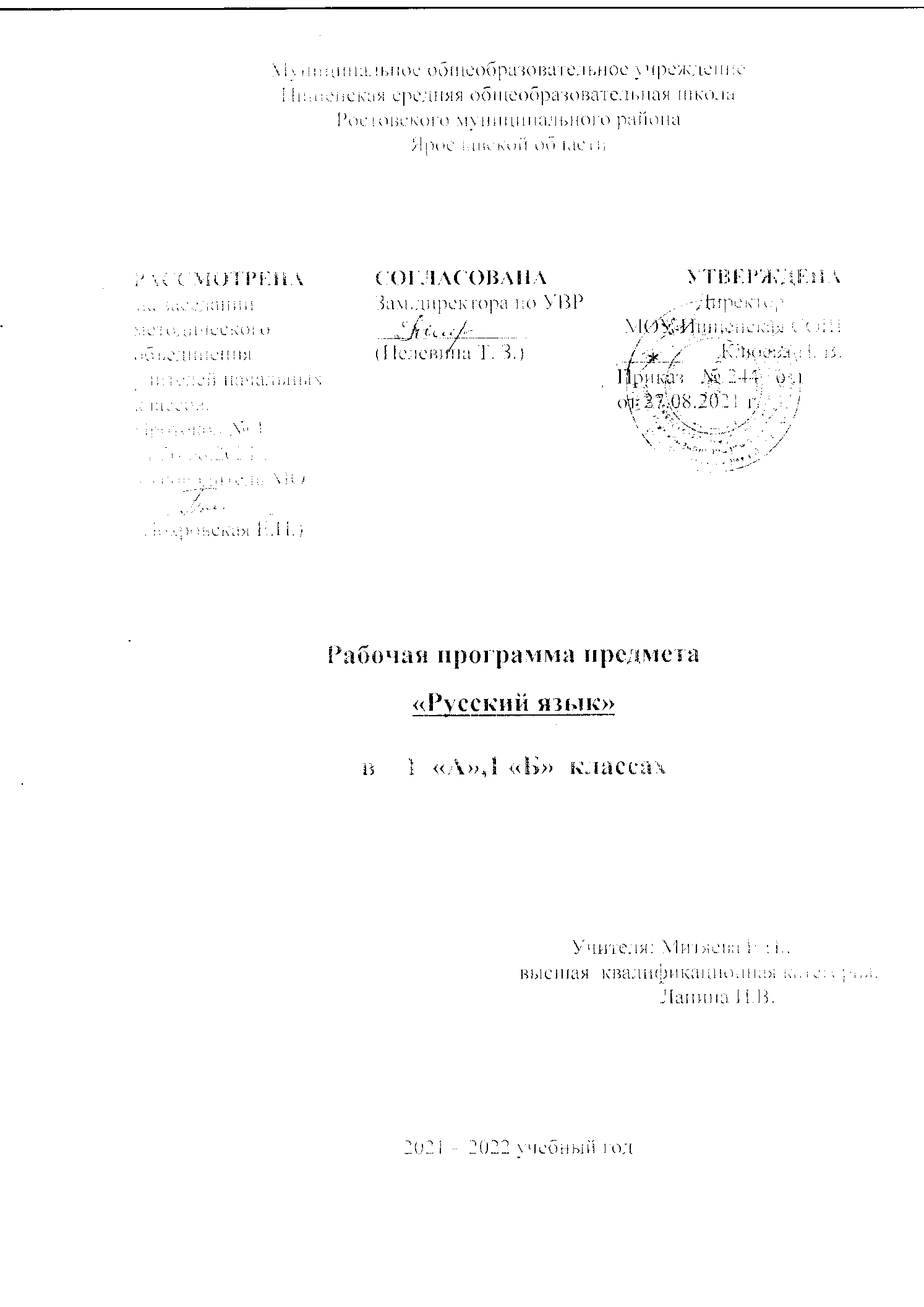                                                            Пояснительная запискаРабочая программа предмета«Русский язык» составлена на основе следующих нормативных документов:                                                                                                                                            Федеральный закон "Об образовании в Российской Федерации" 
от 29.12.2012 N 273-ФЗФГОС НОО (утвержден приказом Министерства образования и науки Российской Федерации от 17.12.2010 № 1897, изм. от: 29 декабря 2014 г., 31 декабря 2015 г.,11.декабря 2020 г.);ООП НОО МОУ Ишненская СОШ (утв. приказом директора № 15 а о/д от 15.01.2021 г);Учебный план МОУ Ишненская СОШ (утв. приказом директора № 247  о/д от  30.08.2021г );Календарный учебный график МОУ Ишненская СОШ (утв. приказом директора № 248 о/д от 30.08.2021);Положение о рабочей программе по ФГОС НОО (утв. приказом директора №243 о/д от 27.08.2021 г);Методическое письмо ГОАУ ИРО об организации учебного процесса в начальной школе в 2021/2022 уч. гАвторской  программы В.П. Канакиной, В.Г.Горецкого, М.В. Бойкиной, М.Н. Дементьевой, Н.А.Стефаненко (Рабочие программы «Школа  России», 1-4 - М.: Просвещение, 2020г.)Рабочая программа рассчитана на 132 часа (из расчета 4 часа в неделю), ориентирована на использование учебника Канакина В.П., Горецкий В.Г. Русский язык. Учебник. 1класс.  Москва «Просвещение» 2020г (входит в федеральный перечень рекомендованных учебников на 2021-2022 учебный год, содержание которых соответствует Федеральному государственному образовательному стандарту основного общего образования)..Место предмета в учебном плане   В соответствии с ООП Ишненского ОУ, на изучение учебного предмета «Русский язык» в первом классе отводится 4 ч в неделю; 132 часа в год (при 33 учебных неделях): из них 92 ч (23 учебные недели) отводится урокам обучения письму в период обучения грамоте и 40 ч (10 учебных недель) — урокам русского языка. На основании письма департамента образования от 28.08.2019г.№ИХ.24-6294/19 «Об исполнении законодательства по сохранению здоровья» обучение в 1-м классе имеет «ступенчатый» режим обучения в первом полугодии: в сентябре, октябре - по 3 урока в день по 35 минут каждый.                   Планируемые результаты изучения предмета "Русский язык"         Общие предметные результаты освоения программы: представление о русском языке как государственном языке нашей страны, Российской Федерации; представление о значимости языка и речи в жизни людей; представление о некоторых понятиях и правилах из области фонетики, графики, орфоэпии, лексики и грамматики, орфографии и пунктуации (в объёме учебной программы);практические умения работать с языковыми единицами;  представление о некоторых изменениях в системе русского языка и его развитии, пополнении словарного запаса русского языка; представление о правилах речевого этикета; адаптация к языковой и речевой деятельности.Предметные результаты освоения основных содержательных линий программы
Развитие речи
Обучающийся научится:первичному умению оценивать правильность (уместность) выбора языковых и неязыковых средств устного общения на уроке, в школе, в быту, со знакомыми и незнакомыми, с людьми разного возраста;соблюдать в повседневной жизни нормы речевого этикета;слушать вопрос, понимать его, отвечать на поставленный вопрос;пересказывать сюжет известной сказки по данному рисунку;составлять текст из набора предложений;выбирать заголовок текста из ряда данных и самостоятельно озаглавливать текст.Обучающийся получит возможность научиться:различать устную и письменную речь; различать диалогическую речь; отличать текст от набора не связанных друг с другом предложений;анализировать текст с нарушенным порядком предложений и восстанавливать их последовательность в тексте;определять тему и главную мысль текста;соотносить заголовок и содержание текста; составлять текст по рисунку и опорным словам (после анализа содержания рисунка);  составлять текст по его началу и по его концу;составлять небольшие монологические высказывания по результатам наблюдений за фактами и явлениями языка. Система языка
Фонетика, орфоэпия, графикаОбучающийся научится:различать звуки речи; понимать различие между звуками и буквами;устанавливать последовательность звуков в слове и их число;различать гласные и согласные звуки, определять их в слове и правильно произносить; определять качественную характеристику гласного звука в слове: ударный или безударный;различать гласный звук [и] и согласный звук [й];различать согласные звуки: мягкие и твёрдые, глухие и звонкие, определять их в слове и правильно произносить; различать непарные твёрдые согласные [ж], [ш], [ц], непарные мягкие согласные [ч’], [щ’], находить их в слове, правильно произносить;устанавливать соотношение звукового и буквенного состава в словах типа стол, конь, ёлка;различать слово и слог; определять количество слогов в слове, делить слова на слоги; обозначать ударение в слове;правильно называть буквы в алфавитном порядке;различать звуки речи и буквы, которыми обозначаются звуки на письме;различать буквы, обозначающие гласные звуки, как показатели твёрдости-мягкости согласных звуков;определять функцию буквы «мягкий знак» (ь) как показателя мягкости предшествующего согласного звука.Обучающийся получит возможность научиться:наблюдать над образованием звуков речи;определять функцию букв е, ё , ю, я в слове;обозначать на письме звук [й’];располагать заданные слова в алфавитном порядке;устанавливать соотношение звукового и буквенного состава в словах типа коньки, утюг, яма, ель;находить случаи расхождения звукового и буквенного состава слов при орфоэпическом проговаривании (вода, стриж, день, жить и др.);произносить звуки и сочетания звуков в соответствии с нормами литературного языка (круг слов определён «Орфоэпическим словарём» в учебнике).ЛексикаОбучающийся научится:различать слово и предложение, слово и слог, слово и набор буквосочетаний (книга — агник);различать предмет (признак, действие) и слово, называющее этот предмет;определять количество слов в предложении, вычленять слова из предложения; классифицировать и объединять некоторые слова по значению (люди, животные, растения, инструменты и др.);определять группу «вежливых» слов (слова-прощания, слова-приветствия, слова-извинения, слова-благодарения);определять значение слова или уточнять с помощью «Толкового словаря» учебника.Обучающийся получит возможность научиться:осознавать слово как единство звучания и значения;определять значение слова или уточнять с помощью «Толкового словаря» учебника;на практическом уровне различать многозначные слова (простые случаи), слова, близкие и противоположные по значению;подбирать слова, близкие и противоположные по значению при решении учебных задач;на практическом уровне различать слова-названия предметов, названия признаков предметов, названия действий предметов.
МорфологияОбучающийся получит возможность научиться:различать слова, обозначающие предметы (признаки предметов, действия предметов);соотносить слова-названия предметов и вопрос, на который отвечают эти слова;соотносить слова-названия действий предметов и вопрос, на который отвечают эти слова;соотносить слова-названия признаков предметов и вопрос, на который отвечают эти слова;различать названия предметов, отвечающие на вопросы к т о? ч т о?СинтаксисОбучающийся научится:различать текст и предложение, предложение и слова, не составляющие предложения;выделять предложения из речи; соблюдать в устной речи интонацию конца предложения;определять границы предложения в деформированном тексте (из 2—3 предложений), выбирать знак для конца каждого предложения;соотносить схемы предложений и предложения, соответствующие этим схемам;составлять предложения из слов (в том числе из слов, данных не в начальной форме);составлять предложения по схеме, рисунку, на заданную тему (например, на тему «Весна»);писать предложения под диктовку, а также составлять их схемы.Обучающийся получит возможность научиться:определять существенные признаки предложения: законченность мысли и интонацию конца предложения; устанавливать связь слов в предложении;сравнивать предложения по цели высказывания и по интонации (без терминов) с опорой на содержание (цель высказывания), на интонацию, (мелодику, логическое ударение), порядок слов, знаки конца предложения.Орфография и пунктуацияОбучающийся научится:применять изученные правила правописания: раздельное написание слов в предложении; написание гласных и, а, у после шипящих согласных ж, ш, ч ,щ (в положении под ударением); отсутствие мягкого знака после шипящих в буквосочетаниях чк, чн, чт; перенос слов; прописная буква в начале предложения, в именах собственных; непроверяемые гласные и согласные в корне слова (перечень слов дан в учебнике); знаки препинания конца предложения ( . ? !);безошибочно списывать текст с доски и учебника;писать под диктовку тексты в соответствии с изученными правилами.Обучающийся получит возможность научиться:определять случаи расхождения звукового и буквенного состава слов;писать двусложные слова с безударным гласным звуком в двусложных словах (простейшие случаи, слова типа вода, трава, зима, стрела);писать слова с парным по глухости-звонкости согласным звуком на конце слова (простейшие случаи, слова типа глаз, дуб);применять орфографическое чтение (проговаривание) при письме под диктовку и при списывании; пользоваться «Орфографическим словарём» в учебнике как средством самоконтроля.       Содержание учебного предмета                                              Обучение грамоте (письмо)В обучении грамоте выделяются три периода: подготовительный, букварный (основной) и послебукварный.Добукварный период (16 ч)Знакомство с правилами гигиены письма. Выработка правильной осанки, наклонного расположения тетради на парте и умения держать карандаш и ручку при письме и рисовании.Подготовительное упражнение для развития глазомера, кисти руки и мелких мышц пальцев: обводка и штриховка контуров, соединение линий и фигур, рисование и раскрашивание узоров и бордюров непрерывным движением руки.Букварный (основной) период (56 ч)Знакомство с начертанием всех больших (заглавных) и маленьких (строчных) букв, основными типами их соединений. Обозначение звуков соответствующими буквами рукописного шрифта. Выработка связного и ритмичного написания букв и их соединений в словах, правильное расположение букв и слов на строке. Запись слов и предложений после предварительного их слого-звукового разбора с учителем, а затем и самостоятельно.Списывание слов и предложений с образцов (сначала с рукописного, а затем с печатного текста). Проверка написанного при помощи сличения с текстом-образцом и послогового орфографического чтения написанных слов.Письмо под диктовку слов, написание которых не расходится с произношением, и предложений.Правильное оформление написанных предложений (большая буква в начале предложения, точка в конце). Выработка умения писать большую букву в именах людей и кличках животных. Привлечение внимания детей к словам, написание которых расходится с произношением (безударные гласные, сочетания жи –ши, ча - ща, чу - щу).Послебукварный период (20 ч)Уроки письма в послебукварный период носят обобщающий характер.Русский язык(40)Знакомство с учебником.Язык и речь, их значение в жизни людей.Виды речи (общее представление).Речь устная и речь письменная (общее представление)Русский язык — родной язык русского народа.*Слова с непроверяемым написанием: язык, русский языкТекст (общее представление).Смысловая связь предложений в тексте. Заголовок текста.Предложение как группа слов, выражающая законченную мысль. Выделение предложения из речи. Установление связи слов в предложении.Диалог.Знаки препинания в конце предложения (точка, вопросительный, восклицательный знакиСлово. Роль слов в речи.Слова-названия предметов и явлений, слова-названия признаков предметов, слова-названия действий предметов. Тематические группы слов. Вежливые слова. Слова однозначные и многозначные (общее представление). Слова, близкие и противоположные по значению.Словари учебника: толковый, близких и противоположных по значению слов.Воспитание чувства личной ответственности за своё поведение на основе содержания текстов учебника.Развитие познавательного интереса к происхождению слов. *Слова с непроверяемым написанием: ворона, воробей, пенал, карандаш.Развитие речи. Составление текста по рисунку и опорным словам.Слово и слог Слог как минимальная произносительная единица (общее представление).Деление слов на слоги.*Слова с непроверяемым написанием: лисица (лисичка).Перенос слов Правила переноса слов (первое представление): стра-на, уро-ки.Развитие речи. Наблюдение над словом как средством создания словесно-художественного образа.Развитие творческого воображения через создание сравнительных образов.Ударение (общее представление) Способы выделения ударения.Словообразующая роль ударения. Зависимость значения слова от ударения.Графическое обозначение ударения.Слогоударные модели слов.Произношение звуков и сочетаний звуков в соответствии с нормами современного русского литературного языка. Знакомство с орфоэпическим словарём.*Слова с непроверяемым написанием: сорока, собака.Развитиеречи. Коллективное составление содержания основной части сказки. Звуки и буквы Смыслоразличительная роль звуков и букв в слове.Условные звуковые обозначения слов.*Слова с непроверяемым написанием: пальто, весело.Развитие речи. Наблюдение над изобразительными возможностями языка.Русский алфавит, или АзбукаЗначение алфавита.Знание алфавита: правильное называние букв, их последовательность.Использование алфавита при работе со словарями.*Слова с непроверяемым написанием: хорошо, учитель, ученик, ученица.Гласные звуки Буквы, обозначающие гласные звуки. Смыслоразличительная роль гласных звуков и букв, обозначающих гласные звуки (сон—сын).Буквы е, ё, ю, я и их функции в слове. Слова с буквой э.*Слово с непроверяемым написанием: деревня.Развитие речи. Составление развёрнутого ответа на вопрос.Ударные и безударные гласные звуки Произношение ударного гласного звука в слове и его обозначение буквой на письме. Произношение безударного гласного звука в слове и его обозначение буквой на письме.Особенности проверяемых и проверочных слов. Правило обозначения буквой безударного гласного звука в двусложных словах.Способы проверки написания буквы, обозначающей безударный гласный звук (изменение формы слова).Написание слов с непроверяемой буквой безударного гласного звука (ворона, сорока и др.).Работа с орфографическим словарём.Проверочный диктант.*Слова с непроверяемым написанием: заяц, петух, корова, молоко.Развитиеречи. Составление устного рассказа по рисунку и опорным словам.Согласные звуки Буквы, обозначающие согласные звуки. Смыслоразличительная роль согласных звуков и букв, обозначающих согласные звуки (точка — бочка).Слова с удвоенными согласными.Буквы Й иИСлова со звуком [й’] и буквой «и краткое».*Слова с непроверяемым написанием: класс, классный, дежурный. Твёрдые и мягкие согласные звуки Согласные парные и непарные по твёрдости-мягкости.Буквы для обозначения твёрдых и мягких согласных звуков.Обозначение мягкости согласных звуков на письме буквами и, е, ё, ю, ь.*Слово с непроверяемым написанием: ребята. Формирование на основе содержания текстов учебникагражданской гуманистической позиции — сохранять мир в своей стране и во всём мире.Мягкий знак как показатель мягкости согласного звука Использование на письме мягкого знака как показателя мягкости предшествующего согласного звука в конце слова и в середине слова перед согласным (день, коньки).Формирование нравственных представлений о качествах и свойствах личности.Развитиеречи. Восстановление текста с нарушенным порядком предложений.Согласные звонкие и глухие Звонкие и глухие согласные звуки на конце слова.Произношение парного по глухости-звонкости согласного звука на конце слова и его обозначение буквой на письме. Правило обозначения буквой парного по глухости-звонкости согласного звука на конце слова в двусложных словах. Особенности проверяемых и проверочных слов.Способы проверки написания буквы, обозначающей парный по глухости-звонкости согласный звук (изменение формы слова).Проверочный диктант.*Слова с непроверяемым написанием: тетрадь, медведь.Развитиеречи. Выполнение текстовых заданий (определение темы и главной мысли, подбор заголовка, выбор предложений, которыми можно подписать рисунки).Шипящие согласные звуки Буквы шипящих согласных звуков:непарных твёрдых ш, ж;непарных мягких ч, щ.*Слова с непроверяемым написанием: работа (работать).Проект «Скороговорки». Составление сборника «Весёлые скороговорки».Буквосочетания ЧК, ЧН, ЧТ.Правило правописания сочетаний чк, чн, чт, нч.*Слово с непроверяемым написанием: девочка.Развитие речи. Наблюдение над изобразительными возможностями языка.Буквосочетания ЖИ—ШИ, ЧА—ЩА, ЧУ—ЩУ.Правило правописания сочетаний жи—ши, ча—ща, чу—щу.*Слово с непроверяемым написанием: машина.Проверочный диктант.Развитиеречи. Воспроизведение по памяти содержания русской народной сказки «Лиса и Журавль».Заглавная буква в словах Заглавная буква в именах, фамилиях, отчествах, кличках животных, названиях городов и т.д. (общее представление).Развитиеречи. Составление ответов на вопросы; составление рассказа по рисунку.Правила вежливого обращения.Проект «Сказочная страничка» (в названиях сказок — изученные правила письма).Повторение Тематическое планированиеКалендарно - тематическое  планирование  «Обучение грамоте  ( письмо)»Календарно - тематическое  планирование в1 классе.            Русский язык.           40 часУчебно-методическое обеспечение курсаУчебники:В.П.Канакина, В.Г.Горецкий.1 класс.  Учебник для общеобразовательных учреждений. М.: Просвещение, 2020В.Г.Горецкий, Н.А.Федосова. 1 класс. Прописи в 4 частях. Пособие для учащихся общеобразовательных учреждений. -       М.: Просвещение, 2021г.Методическое обеспечение:В.П.Канакина.  Методические пособие с поурочными разработками. Пособие для учителей общеобразовательных учреждений-       М.: Просвещение, 2018Школа России. Рабочая программа. Русский язык. 1-4 классы. Издательство М.: Просвещение, 2019.Технические средства обучения:Мультимедийный проекторИнтерактивная доскаНоутбукЭкранно-звуковые пособия:Электронное приложение к учебнику В.Г.Горецкого(издательство «Просвещение») «Обучение грамоте. 1 класс» № п/пНазвание разделаКол-во час Реализация воспитательного потенциала урокаЦифровые образовательные ресурсыДобукварный период 16Воспитывать интерес к родному языку и его изучению, любознательность, настойчивость.Воспитывать бережное отношение к природе.Электронное приложение к учебнику В.Г.Горецкого(издательство «Просвещение») «Обучение грамоте. 1 класс» https://resh.edu.ru/subject/lesson/Букварный период 56Воспитание люби к родному языку, его красоте и многозначности, к русской культуре, сказкам.Электронное приложение к учебнику В.Г.Горецкого(издательство «Просвещение») «Обучение грамоте. 1 класс» https://resh.edu.ru/subject/lesson/Послебукварный период 20Воспитание люб к красоте родной природы в зимнее время.Электронное приложение к учебнику В.Г.Горецкого(издательство «Просвещение») «Обучение грамоте. 1 класс» https://resh.edu.ru/subject/lesson/Русский язык40Воспитание дружеского взаимодействия обучающихся в группах, умения слушать собеседника. Воспитание базовых ценностей: «добро», «терпение», «родина», «природа», «семья», «мир», «настоящий друг», «справедливость», «народ», «национальность», «желание понимать друг друга» и т. д.;Электронное приложение к учебнику В.Г.Горецкого(издательство «Просвещение») «Обучение грамоте. 1 класс» https://resh.edu.ru/subject/lesson/132№ Тема урокаДатаДатаЦифровые образователь ные ресурсы№ Тема урокапланФактЦифровые образователь ные ресурсыДобукварный период 16 чДобукварный период 16 чДобукварный период 16 чДобукварный период 16 чДобукварный период 16 ч1Пропись — первая учебная тетрадь. (с. 3—6) Рабочая строка. Верхняя и нижняя линии рабочей строки. (с. 7—8)02.09https://resh.edu.ru/subject/lesson/3766/start/282692/2Письмо овалов и полуовалов (с. 9—10)  Рисование бордюров.03.093Письмо длинных прямых наклонных линий. (с. 13—14)06.094Письмо наклонной длинной линии с закруглением внизу (влево). Письмо короткой наклонной линии с закруглением вверху (влево). 07.09Электронное приложение5Письмо овалов больших и маленьких, их чередование. Письмо коротких наклонных линий. (с. 21—23)08.096Письмо коротких и длинных наклонных линий, их чередование. Письмо коротких и длинных наклонных линий с закруглением влево и вправо. (с. 24—26)09.09Электронное приложение7Письмо короткой наклонной линии с закруглением внизу вправо и с закруглением внизу влево (с. 27-28)13.098Письмо наклонных линий с петлёй вверху и внизу (с.29-30)14.099Письмо наклонных линий с петлёй вверху и внизу. Письмо полуовалов и  овалов. (с. 31—32)15.0910Строчная и заглавная буквы  А, а.  (пропись № 2, с. 3—4)16.09https://resh.edu.ru/subject/lesson/4101/start/281636/11Строчная  буква о (с. 5) Заглавная буква А (с.4)20.09Электронное приложение12Заглавная буква О (с. 6)21.09https://resh.edu.ru/subject/lesson/6389/start/179248/13Строчная  буква  и (с. 7)22.09https://resh.edu.ru/subject/lesson/3765/start/179370/14Заглавная буква И (с.8)23.0915Строчная буква ы.  (с. 9—10).27.09https://resh.edu.ru/subject/lesson/4113/start/213514/16Строчная  буква  у. (с. 11 -12) Заглавная буква У. (с. 13)28.09https://resh.edu.ru/subject/lesson/3776/start/179415/Букварный период - 56 чБукварный период - 56 чБукварный период - 56 чБукварный период - 56 чБукварный период - 56 чБукварный период - 72 ч17Строчная буква н.29.09https://resh.edu.ru/subject/lesson/6390/start/188454/18Написание слогов и слов с изученными буквами. Закрепление пройденного. Заглавная буква Н.30.0919Строчная буква с .(с. 16) Диагностическая работа   01.1020Заглавная буква С.29.09https://resh.edu.ru/subject/lesson/4131/start/213533/21Строчная буква к.30.09https://resh.edu.ru/subject/lesson/3789/start/179434/22Заглавная  буква К. Написание слогов и слов с изученными буквами01.1023Строчная и заглавная буквы Т, т. (с. 21)05.10https://resh.edu.ru/subject/lesson/6376/start/180171/24Строчная буква  л. Заглавная буква Л.06.10https://resh.edu.ru/subject/lesson/3796/start/179667/25Строчная буква р.07.10.https://resh.edu.ru/subject/lesson/6385/start/188153/26Заглавная буква Р.  Написание слогов,  слов и предложений  с изученными буквами08.1027Строчная буква в15.10https://resh.edu.ru/subject/lesson/4122/main/188240/28Заглавная буква В.                                                                 Письмо слов и слогов с изученными буквами18.1029Повторение написания изученных букв                   Строчная и заглавная буквы Е, е. (с. 31—32)21.1030Написание слогов, слов и предложений с буквами  е, Е     22.10Электронное приложение31Строчная буква п.25.1032Заглавная буква П26.1033Письмо слов и слогов с изученными буквами. ВМ27.1034Строчная заглавная буква М, м. (с. 6)https://resh.edu.ru/subject/lesson/6380/start/179712/35Закрепление написания изученных букв.36Строчная буква з. (с.9)https://resh.edu.ru/subject/lesson/3808/start/179734/37Заглавная буква З. (с.10) Написание слогов, слов и предложений с изученными буквами.38Строчная  буква б. (с. 12)https://resh.edu.ru/subject/lesson/6386/start/213552/39Заглавная буква Б. (с. 13—14)  Письмо слогов, слов и предложений с изученными буквами.Электронное приложение40Строчная буква д. (с. 16—17)41Заглавная буква Д. (с. 19)42Строчная буква я. (с. 20)43Заглавная буква  Я. (с. 21)44Строчная и заглавная буквы Я, я. (с. 22,с23) Списывание с печатного шрифта слов и предложений с изученными буквами45Строчная буква г. (с. 24)46Строчная и заглавная буквы Г, г. (с. 25—26)47Строчная и заглавная буквы Ч,ч. (c. 27-28)https://resh.edu.ru/subject/lesson/3821/start/179287/48Заглавная буква Ч. (c. 29)49Буква ь. (с. 30)https://resh.edu.ru/subject/lesson/4143/start/188340/50Письмо слов с буквой ь. (с. 31—32) Закрепление написания изученных букв51Строчная и заглавная буквы Ш, ш.(пропись № 4, с. 3)https://resh.edu.ru/subject/lesson/6387/start/179773/52Письмо слов и слогов с буквами Ш, ш. Правописание сочетания ши. (пропись № 4, стр. 5)53Строчная буква ж. (пропись № 4, с. 6—7)https://resh.edu.ru/subject/lesson/3831/start/179018/54Заглавная буквы Ж.(пропись № 4, с. 8,9)55Строчная буква  ё.  (пропись № 4, с. 10).https://resh.edu.ru/subject/lesson/6384/start/271800/56Заглавная буква  Ё. (пропись № 4, с. 12)57Строчная и заглавная буквы Й, й.(пропись № 4, с. 13)https://resh.edu.ru/subject/lesson/6428/start/281719/58Письмо слогов и слов с буквами Й, й и другими изученными буквами.59Строчная буква х. (с. 15).60Заглавная буквы Х. (с. 16). Письмо изученных букв, слогов.  (с. 18)..https://resh.edu.ru/subject/lesson/6431/start/179394/61Строчная буква ю (с. 19).https://resh.edu.ru/subject/lesson/3551/start/270948/62Строчная и заглавная буквы Ю, ю.63Строчная буква ц. (с. 22)64Заглавная буква Ц. (с. 23) Письмо слогов и слов с буквами Ц, ц и другими изученными буквами. (с. 24)Электронное приложение65Строчная и заглавная буквы Э, э. (с. 26)66Списывание с печатного текста слов и предложений с изученными буквами. ВМ67Строчная буква щ. (с. 27)68Заглавная буква Щ. (с. 28)Электронное приложение69Строчная и заглавная буквы Ф, ф. (с. 31)70Строчные буквы ь, ъ. (с. 32)Электронное приложение71Письмо слогов и слов с буквами ь, ъ.  и другими изученными буквами72Закрепление. Письмо изученных букв, слов и предложений с изученными буквами.Послебукварный период – 20чПослебукварный период – 20чПослебукварный период – 20чПослебукварный период – 20чПослебукварный период – 20ч73Списывание по теме «Написание слов и предложений».https://resh.edu.ru/subject/lesson/6244/train/89991/https://resh.edu.ru/subject/lesson/6244/train/89991/74Слова, отвечающие на вопросы «Кто?», «Что?» 75Слова, отвечающие на вопросы «Что делать?», «Что сделать?» Понимание  смысла  вопросов.https://resh.edu.ru/subject/lesson/6421/start/299577/https://resh.edu.ru/subject/lesson/6421/start/299577/76Слова, отвечающие на вопросы «Какой?», «Какая?», «Какое?» Закрепление по теме Слово».77Проверочный диктант по теме «Слова»78Работа над ошибками диктанта. Правописание безударных гласных в корне слова.79Правописание звонких и глухих согласных на конце слова.Электронное приложениеЭлектронное приложение80Правописание звонких и глухих согласных в середине  слова.81Правописание твердых и мягких согласных в середине  слова.Электронное приложениеЭлектронное приложение82Правописание твердых  и мягких согласных на конце слова.83Правописание жи-шиhttps://resh.edu.ru/subject/lesson/3722/start/285249/https://resh.edu.ru/subject/lesson/3722/start/285249/84Правописание ча-ща85Правописание чу-щу86Правописание чк-чн, щн87Правописание гласных после шипящих. 88Проверочная работа по теме «Правописание гласных после шипящих» ВМ89Заглавная буква в именах, отчествах, фамилиях и кличках животных.Электронное приложениеЭлектронное приложение90Заглавная буква в названиях городов, поселков, деревень и т.д.91 Проверим себя и оценим свои достижения. Списывание  по теме «Заглавная буква в именах собственных»92Работа над ошибками. Закрепление по теме Заглавная буква в именах собственных№ Тема урокаДатаДатаЦифровые образователь ные ресурсы№ Тема урокапланфактЦифровые образователь ные ресурсы93Язык и речь, их значение в жизни людей. Язык как средство общения. Русский язык — родной язык русского народа.94Предложение как группа слов, выражающая законченную мысль. Текст (общее представление).Диалог.https://resh.edu.ru/subject/lesson/6415/start/120018/95Слово. Роль слов в речи. Слова-названия предметов, признаков предметов, действий предметов.https://resh.edu.ru/subject/lesson/6257/start/213593/96Развитие речи. Составление текста по рисунку и опорным словам.97Тематические группы слов. Вежливые слова. Слова однозначные и многозначные (общее представление). Слова, близкие и противоположные по значению.https://resh.edu.ru/subject/lesson/6418/start/284889/98Словари учебника: толковый,  близких и противоположных по значению слов.https://resh.edu.ru/subject/lesson/4171/start/299602/99Слово и слог.  Слог как минимальная произносительная единица (общее представление). Деление слов на слоги.https://resh.edu.ru/subject/lesson/6250/start/189138/100Перенос слов. Правила переноса слов (первое представление): стра-на, уро-ки.Развитие речи. Наблюдение над словом как средством создания словесно-художественного образа.101Ударение (общее представление).  Способы выделения ударения.  Графическое обозначение ударения.https://resh.edu.ru/subject/lesson/3712/start/179123/102Ударные   и безударные слоги. Знакомство с орфоэпическим словарём. Развитие речи. Коллективное составление содержания основной части сказки.103Звуки и буквы. Смыслоразличительная роль звуков и букв в слове. Развитие речи. Наблюдение над изобразительными средствами языка.Электронное приложение к уч-ку 1кл (CD)104Русский алфавит, или Азбука. Значение алфавита. Использование алфавита при работе со словарями.105Гласные звуки.  Буквы, обозначающие гласные звуки. 106Гласные звуки. Буквы е, ё, ю, я и их функции в слове.107Гласные звуки Слова с буквой э. Развитие речи. Составление развёрнутого ответа на вопрос.108Ударные и безударные гласные звуки. Обозначение ударного гласного буквой на письме. Правило. Особенности проверяемых и проверочных слов.Электронное приложение к уч-ку В.П.Канакина, В.Г.Горецкий.1кл (CD)109Ударные и безударные гласные звуки Способы проверки написания буквы, обозначающей безударный гласный звук (изменение формы слова).110 Написание слов с непроверяемой буквой безударного гласного звука. Работа с орфографическим словарём.https://resh.edu.ru/subject/lesson/6425/start/166666/111Проверочный диктант по теме: «Ударные и безударные гласные звуки»112Работа над ошибками диктанта. Согласные звуки  Буквы, обозначающие согласные звуки. 113 Развитие речи. Составление устного рассказа по рисунку и опорным словам.Слова с удвоенными согласными.https://resh.edu.ru/subject/lesson/6217/start/299556/114 Буквы Й и И. Слова со звуком [й’] и  буквой «и краткое».115Твёрдые и мягкие согласные звуки. Буквы для обозначения твёрдых и мягких согласных звуков.https://resh.edu.ru/subject/lesson/6415/start/120018/116Согласные парные и непарные по твёрдости-мягкости.117Обозначение мягкости согласных звуков на письме буквами и, е, ё, ю, ь.118Мягкий знак как показатель мягкости согласного звука. Перенос слов с мягким знаком.https://resh.edu.ru/subject/lesson/6383/start/213721/119Мягкий знак как показатель мягкости согласного звукаРазвитие речи. Восстановление текста с нарушенным порядком предложений.120Звонкие и глухие согласные звуки. Обозначение буквой на письме. 121Развитие речи. Выполнение текстовых заданий (определение темы и главной мысли, подбор заголовка, выбор предложений, которыми можно подписать рисунки).122 Правило обозначения буквой парного по глухости-звонкости согласного звука на конце слова в двусложных словах. Особенности проверяемых и проверочных слов.Электронное приложение к уч-ку В.П.Канакина, В.Г.Горецкий.1кл (CD)123Способы проверки написания буквы, обозначающей парный по глухости-звонкости согласный звук (изменение формы слова).124Проверочная  работа по теме: «Согласные звонкие и глухие».125Работа над ошибками. Буквы шипящих согласных звуков: непарных твёрдых ш, ж; непарных мягких ч, щ.Проект «Скороговорки». Составление сборника  «Весёлые скороговорки».126ВМ Итоговый проверочный диктант.127Буквосочетания ЧК, ЧН, ЧТ. Правило правописания сочетаний чк, чн, чт, нч.Развитие речи. Наблюдение над изобразительными возможностями языка.Электронное приложение к уч1кл (CD)128Буквосочетания ЖИ—ШИ, ЧА—ЩА, ЧУ—ЩУ. Правило правописания сочетаний жи—ши, ча—ща, чу—щу.https://resh.edu.ru/subject/lesson/3722/start/285249/129. Заглавная буква в именах, фамилиях, отчествах, кличках животных, названиях городов и т.д. (общее представление).130Заглавная буква в словах  Развитие речи. Составление рассказа по рисунку.131Проект «Сказочная страничка» (в названиях сказок — изученные правила письма). https://resh.edu.ru/subject/lesson/6254/start/290511/132Повторение и обобщение изученного материала.